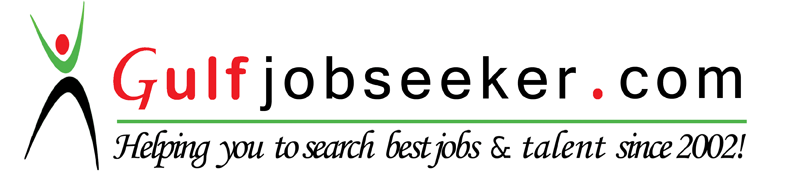 Contact HR Consultant for CV No: 338452E-mail: response@gulfjobseekers.comWebsite: http://www.gulfjobseeker.com/employer/cvdatabasepaid.php 1  .ObjectiveTo  maximize my  skills  and training  as a  Senior Field  Officer in  an  environment whereperformance is rewarded with new responsibilities and challenges, prove myself to be an asset to theorganization and team.Educat ional QualificationBachelor of Commerce from Sri Krishanadevaraya University.Technical QualificationExperience2 Years as Filed Investigation Officer in ICICI Bank, Kurnool Branch from 2006 to 2008.7 years as a Short fall Senior Recovery Executive (Collection and Business) in Shri Ram Transport Finanace Pvt. Ltd Co., at Kurnool Branch, Andhra Pradesh from 2008 to 2015.Job R esp onsibilit iesTo Supervise all the Branch ExecutiveEMI Collections of Company Financed Vehicles with 100% target achievement.Weekly ones preparing the collection reports and sending to the Regional ManagersTrained to the new joined field ExecutiveDealing with the customers and settled the casesControlling of branch arrears and depositing cash in proper manner.Vehicle seizing from the defaulters.Seized Vehicles Open Auctions conducting in proper manner.After sold recovery of short fall amount of the same file.Supporting for Legal initiation for short fall collections.LearningIn the process of supervising, collections and recovery has explored to volumes of customers and places.Learned to technical aspects of supervising the collections and making schedule for daily collections.StrengthsPatienceHard WorkingDeterminationSelf motivatedAble to work under pressure· Language K now n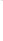 ·	English, Hindi and Telugu.Personal Details·Operating Systems:Windows 9x, MS -DOS·Software package:Tally 9.0  in the year of 2013·Web Tools:HTML·Concepts:COMPUTERS & INTERNET CONCEPTS·Date of Birth:15-12-1981·Gender:Male·Marital status:Married·Nationality:Indian.